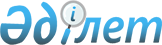 Кейбір акционерлік қоғамдардың акцияларын сенімгерлік басқаруға беруге рұқсат беру туралыҚазақстан Республикасы Үкіметінің 2015 жылғы 24 желтоқсандағы № 1044 қаулысы

      1994 жылғы 27 желтоқсандағы Қазақстан Республикасы Азаматтық кодексінің 193-1-бабының 3-тармағына сәйкес Қазақстан Республикасының Үкіметі ҚАУЛЫ ЕТЕДІ:



      1. «Самұрық-Қазына» ұлттық әл-ауқат қоры» акционерлік қоғамына «Ақтөбе халықаралық әуежайы» акционерлік қоғамының, «Атырау халықаралық әуежайы» акционерлік қоғамының және «Павлодар әуежайы» акционерлік қоғамының акциялар пакетінің 100 %-ын «Airport Management Group» жауапкершілігі шектеулі серіктестігіне сенімгерлік басқаруға беруге рұқсат етілсін.



      2. «Самұрық-Қазына» ұлттық әл-ауқат қоры» акционерлік қоғамы (келісім бойынша) осы қаулыдан туындайтын шараларды қабылдансын.



      3. Осы қаулы қол қойылған күнінен бастап қолданысқа енгізіледі.      Қазақстан Республикасының

      Премьер-Министрі                                   К.Мәсімов

 
					© 2012. Қазақстан Республикасы Әділет министрлігінің «Қазақстан Республикасының Заңнама және құқықтық ақпарат институты» ШЖҚ РМК
				